Reaction StoichiometryPb(NO3)2(aq) + 2 NaCl(aq) --> PbCl2(s) + 2 NaNO3(aq) If you have 5 moles of Pb(NO3)2, how many moles of PbCl2 can you make?
 
If you have 5 moles of NaCl, how many moles of PbCl2 can you make?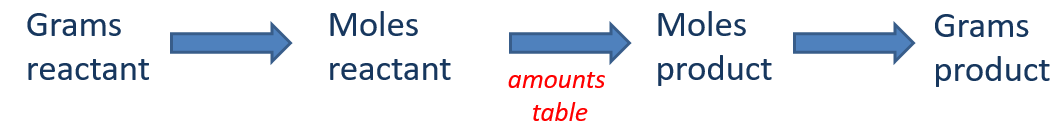 CH3CH2OH   +  3 O2       2  CO2   +  3  H2OIf we react 100 grams of CH3CH2OH, how many grams of H2O are formed?Limiting ReactantsA cake recipe calls for 3 eggs, 2 cups of flour, and 3 teaspoons of sugar. If you have:	9 eggs	8 cups of flour	12 teaspoons of sugarhow many cakes can you make? 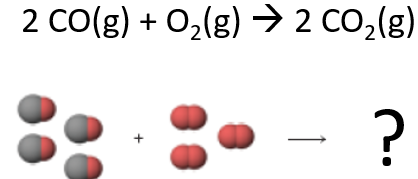 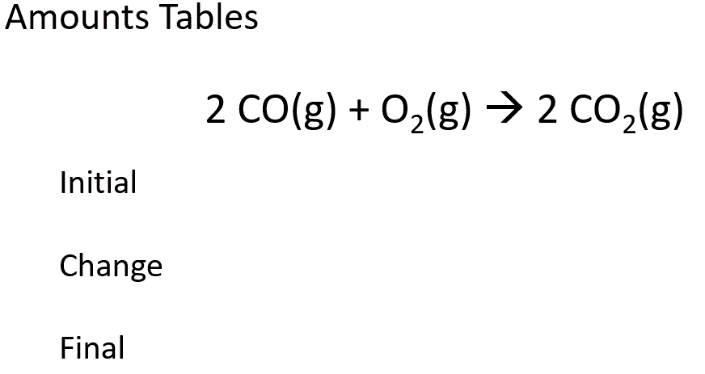 